Virtual Community of Practice TemplateCommunity NameCommunity SubjectCommunity DescriptionCommunity Responsible OrganizationCommunity ChairCommunity KeywordsCommunity LanguagesCommunity RolesCommunity Enrolment Methods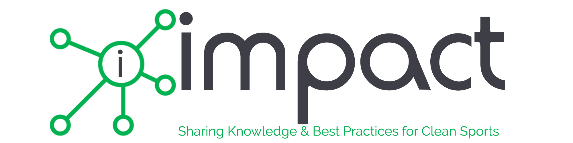 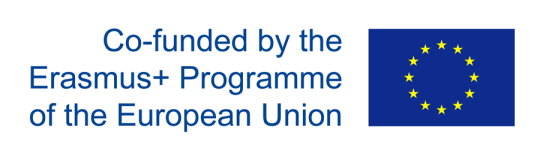 RoleDescription